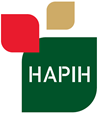 ZAHTJEV ZA FIZIKALNO KEMIJSKU ANALIZU ULJA Podnositelj zahtjeva:Adresa:Telefon, e-mail:OIB/MB:Opis uzorka:Red.brojPARAMETARMetode -prilog Potvrdi o akreditacijiKoličinaNapomena1.Slobodne masne kiseline, hladna metoda (% w/w oleinske kiseline)232.Peroksidni broj (mmol/kg)243.Spektrofotometrijsko određivanje koeficijenata ekstinkcije u UV području25Ostalo:Ostalo:Ostalo:Ostalo:Ostalo:Podnositelj zahtjeva: _______________________Uzorak zaprimio: __________________________U Zagrebu, _____________________________.